Dobra forma (dobraforma.ku.edu) Module 27.3 Завдання 2 Transcript  1. Яку піцу ти замовив на вечерю?2. Які мови ти вивчала в університеті?3. Хлопці, ви вивчили слова з німецької на завтра?4. Що ти любиш замовляти в цьому ресторані?5. Чи важко вивчити українську граматику?6. Що Ви рекомендуєте замовити у Вас на десерт?This work is licensed under a  
Creative Commons Attribution-NonCommercial 4.0 International License. 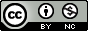 